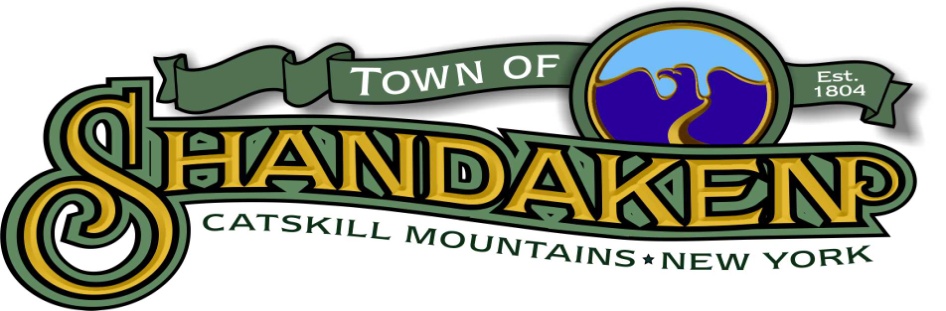 Hometown Alert – Resident Sign UpThe Town of Shandaken has a community notification system to ensure rapid delivery of alerts, warnings, and bulletins.  This technology will allow the Town to reach our residents via landline telephone, cell phone & e-mail.Once you submit this form, your information will be automatically updated in a few days. You can also download the app for your cell phone at our website: www.shandaken.us/alertsPrint NAME___________________________   ADDRESS _________________________________________________________________________You may list multiple delivery methodsDelivery you prefer: Telephone___ Cell Phone (call) ___ Cell Phone (Text)___  Email ____Landline Phone Number_______________________  Cellphone Number  ___________________________Email Address _______________________________You may mail, email, or call us with this information & you will be added to our databaseShandaken Town Clerk’s Office – PO Box 67, Shandaken NY 12480845-688-5004